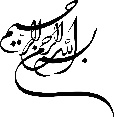 فرم داوران پیشنهادی طرح پژوهشی در زمان ارسال پیشنهاده پژوهشكده ژنتیک و زیستفناوری کشاورزی طبرستان معاون محترم پژوهشی پژوهشکده ژنتیک و زیست‌فناوری کشاورزی طبرستانبا سلام      احتراماً اينجانب ........................................ مجري پیشنهاده طرح پژوهشي با عنوان .................................................... .......................................................................................................................... به شرح ذیل مشخصات پنج داور مرتبط با موضوع فوق را اعلام می‌دارم.مشخصات داوران پیشنهادی:امضاي مجری طرحتاريخردیفنام و نام خانوادگي داورمحل خدمتدرجه علميوابستگی سازمانیآدرس ایمیلشماره تماس12345